Curriculum Impact Monitoring Cycle 2022/2023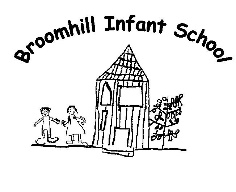 Autumn 1Autumn 2Spring 1Spring 2Summer 1Summer 2Reading / Writing / Phonics / SPaG / S&LReading ongoing drop-ins Reading ongoing drop-ins Writing ongoing drop-ins Writing ongoing drop-insMathsMaths ongoing drop-ins Maths ongoing drop-ins ScienceSubject Lead Impact Review (Autumn 1 2023Subject Lead Impact ReviewSubject Lead Impact ReviewSubject Lead Impact ReviewHistorySubject Lead Impact ReviewGeographySubject Lead Impact ReviewSubject Lead Impact ReviewArtSubject Lead Impact ReviewSubject Lead Impact ReviewDesign & Technology Subject Lead Impact ReviewSubject Lead Impact ReviewSubject Lead Impact ReviewPSHE RESubject Lead Impact ReviewITSubject Lead Impact ReviewSubject Lead Impact ReviewMusicSubject Lead Impact ReviewSubject Lead Impact ReviewPESubject Lead Impact ReviewSubject Lead Impact Review